Fill out the following chart with an appropriate emotion.Share your answers with your partner.Word bank   期待（きたい）Expectation　    現実（げんじつ）Reality	 気持ち（きもち）EmotionsEmotionsA.びっくりする	             B. わからない		       C.がっかりする		D.はずかしい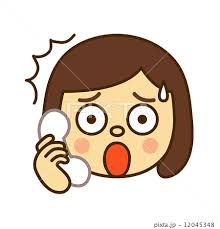 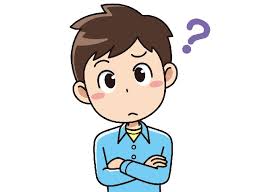 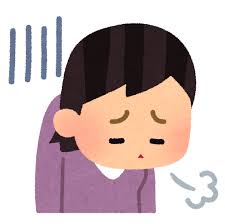 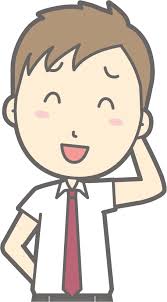 E. つまらない		  F. かなしい		        G. さみしい	            H.あせっている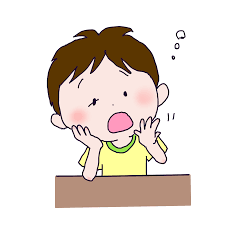 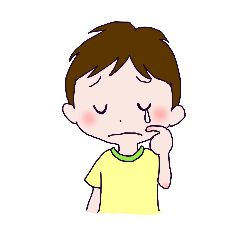 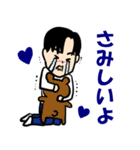 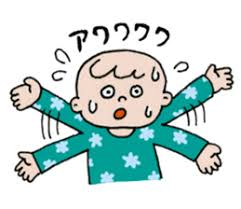 期待（きたい）現実（げんじつ）気持ち（きもち）学校で、友達はやさしくしてくれる。学校で、だれも話してくれない。テストでAをとりたいテストでFをとった。今日はいい日になると思う。テストがあることを聞いた。テストの勉強をしたい。勉強のための時間がない。先生はいつもやさしいと思う。今日先生はおこっている。日本人の人はゆっくり話をしてくれる。日本語が速くてわからない。週末、友だちと遊びたい。週末、弟のベビーシッターをする。週末、彼女とデートに行きたい。彼女にふられた。